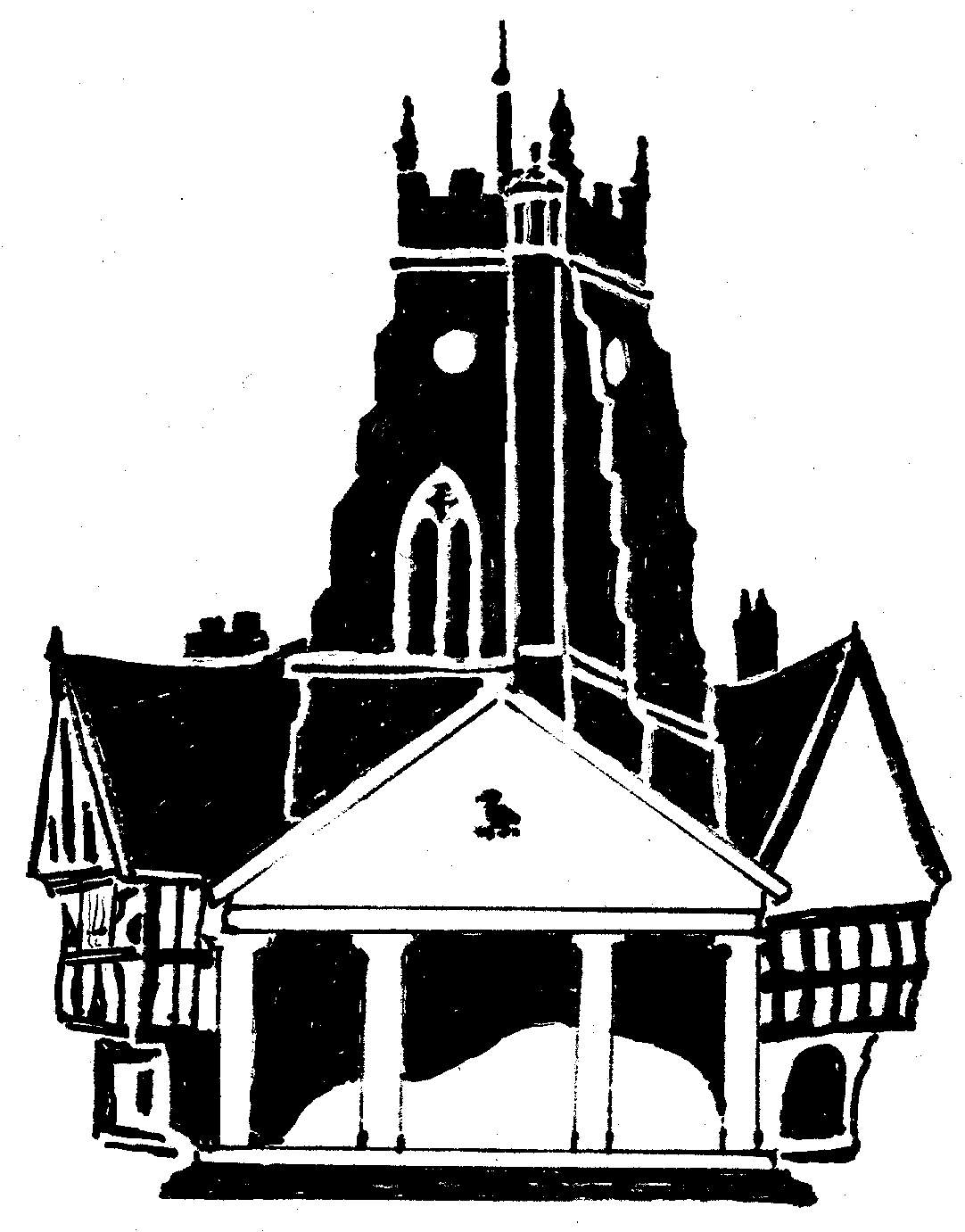 Market Drayton Town CouncilSmall Grants for Local Organisations2022 - 2023Market Drayton Town Council have allocated £4000 within the budget to help local organisations achieve their aims and objectives.The Council have a policy of assisting local community groups and applications must be from a properly formed group, club, committee, or charity, which must show that the group has community aims whilst benefitting the residents of Market Drayton.Applicants must write into the Clerk requesting a small grant of up to £300 outlining why they want the funding and how they plan on spending the money.All applications will be considered at a Finance and General Purposes Committee meeting within the financial year.  Please note only one application from the same organisation will be considered per year.In 2022 – 2023 the following small grants have been awarded:The Small Grants budget has now been spent for the financial year.OrganisationSmall Grant PurposeAmount AwardedDate awardedMonitoring Report ReceivedMarket Drayton Community EnterpriseVenue hires for hosting three festivals in 2022£30016 June 202231 Aug 22Market Drayton Men’s ShedTowards electrical bills and running costs£30016 June 20221 Sept 22Market Drayton Methodist ChurchRunning costs and decals of artwork on the double decker bus£30016 June 202231 Aug 22Market Drayton Community CarRunning costs£30016 June 20221 Sept 22Age UK Day CentreRunning costs£30016 June 20221 Sept 22Dig4VeteransTools, storage, wood, equipment and seeds£30016 June 20227 Sept 22East Shropshire Talking Newspaper for visually impairedVenue hire cost (28 people receive memory sticks of recordings within the town)£30016 June 20225 Sept 22Market Drayton Methodist ChurchTowards the cost of two performances by Extreme Tour Organisation in September 2022£20030 June 2022Hodnet Seniors Luncheon ClubTowards running costs£0Does not fulfil the criteria1 Sept 2022Market Drayton Churches TogetherTo help with the school uniform hub£3001 Sept 2022Market Drayton Pezenas Twinning AssociationSupport activities of ongoing relationships with Pezenas Twinning Association£0Deferred until next financial year1 Sept 2022Market Drayton Climate ActionTo help purchase display materials and printing costs for information leaflets to raise awareness of climate change within the community£3001 Sept 2022Hope House Children’s HospicesTo help with the cost of nursing care for children and young people within the community£3001 Sept 2022Market Drayton Canal Volunteer GroupTo help purchase equipment, paint, and some light tools to maintain the canal tow path between bridges 61 and 64£30013 Oct 2022Market Drayton Senior Citizens ForumTo help towards the cost of the meeting room, administration and contributing towards members Christmas lunch.£25015 Dec 2022Market Drayton Methodist Church MinibusTo help towards the running costs of the bus within the community.£25015 Dec 2022